Faculty Senate Minutes 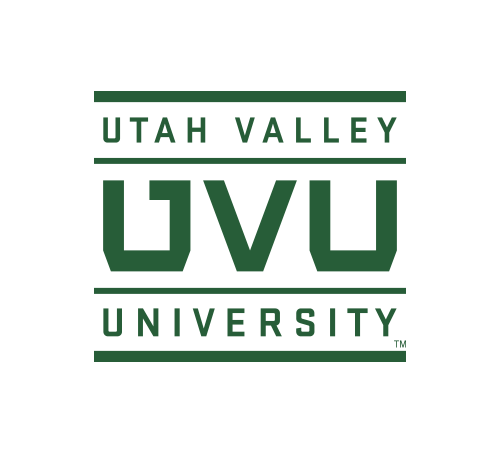 September 3, 2019CB 511, 3:00-5:00 pmPresent: Mark Abramson, Pauli Alin, Jonathan Allred, Anne Arendt, Wendy Athens (OTL), Lyn Bennett, Mark Bracken, Laurel Bradshaw, Lauren Brooks, Leo Chan, Susan Cox, Seth Christensen, Karen Cushing, Shane Draper, Reid Elem, Max Eskelson, Nathan Gale, Paige Gardiner, Phil Gordon, Barry Hallsted,  Young Wan Ham, Matt Hasara, Melissa Heath, Rick Henage, Jessica Hill, Joshua Hilst, Gregory Jackson, Jamie Johnson, Janine Knighton, Stephen Ley, Diana Lundahl, Mohammad Masoum, Jeff Maxfield, Rick McDonald, Elijah Nielsen, Matthew North, Alan Parry, Jim Pettersson, Evelyn Porter, Kelli Potter, Denise Richards, Leo Schlosnagle, Dustin Shipp, Annie Smith (Library), Mike Stearns, Sean Tolman, Ryan Vogel, Bob Walsh, Sandie Waters, Lyn Wells, Alex Yuan, Geoffrey ZahnExcused or Absent: Maureen Andrade, Kat Brown, Ronald Miller, PACE, Thomas RoybalGuests:	Elena Garcia, Joe Jensen, Kyle Reyes, Linda Makin, Alexis Palmer, Irene Whittier, Jeremy Knee Call to order – 3:02 p.m.Approval of Minutes from April 16, 2019. Approved.Administrative UpdatesProvost/VPAABrief welcome and introductionWill be holding town hall meetings starting this fall for faculty and staff. Vaught wants to be visible, engaged, and participate in open communication and transparency.LibraryRoots of Knowledge Speaker Series begins 9/12 with Eric Russell speaking on “50 Years of Servant Leadership and the Progression of Greenpeace Vision.”Faculty who are teaching a research component need to schedule time with library now for any assistance.OTLAll new faculty – All Aboard begins this week with Canvas training in FL 516 from 3:00-5:00 p.m.Speaker, Saundra McGuire will be here on 9/14. Conference runs from 8:30 a.m. – 1:00 p.m. in Centre Stage. Details in the announcements.Now have 63 HEA Fellows and now have 319 certified faculty with over 100 scheduled for training this fall.UVUSAFirst Student Voice Forum on 9/10 from 12:00-1:00 p.m. in the Grande Ballroom. Student senators will share items from each school/college.Standing Committee ReportsSpecial Assignments & InvestigationsHas already received four items for investigation. Submit anonymous requests through the Questions/Inquiry section on the senate website.Service & Elections (S&E)Faculty experienced high turnover during the summer. In process of replacing faculty on committees. Contact your S&E chair to help get those positions filled.CurriculumSenate voted to redefine the role of the Curriculum Chair at the end of last year. Evelyn Porter is the Chair-Elect. The Curriculum Committee spent the summer examining the curriculum process for efficiencies and improvements.RTP & AppealsResponsible for faculty tenure track and promotion issues. There are current openings on the RTP&A committee and the RTP Advisory Committee. Other Committee ReportsRUECReviewed the four initiatives: Pathways, First year seminar, high impact practices, and general education modifications along with the established schedule for 2019-2020.Shared the current gaps in committee representation and asked senators for assistance.Policy LiaisonHave two drafting committees in need of faculty: Policy 323 – Consulting (2 faculty) and Policy 704 – Minors on Campus and at University-sponsored Events (1 faculty). Bring nominations to the next meeting for vote.Presentation ItemsSenate ProcessesCurrently use Roberts Rules of Order (see handout). Most important aspect for Senate is to have voice be heard. Agendas are sent on Friday mornings.Policy-related process: 1) Stage 1 – Informational. Expectation is senators will review and take information back to departments for discussion. Provide comments prior to the next meeting for discussion, 2) Debate policy, and 3) Senate votes on comments as a collective body.Non-policy related process: 1) Stage 1 – Informational, 2) Discussion, and 3) Comment or decisions as appropriatePresentation items – These items are not for debate or vote, just information. If senators want to hold a full debate, can vote to bring back at a later time.Motions process – Recommended review of Robert’s Rules. Some motions require a 2/3 vote. Send out one-page cheat sheet.Policy Comments – First time senate sees the policy is the read/comment phase. Can begin making comments when the policy is an information item. Parry will continue to summarize comments, but will include full comments as an addendum. All comments are due by midnight the Wednesday prior to the next senate meeting.Vision 2030 PlanPlan developed from a legislative inquiry into higher education. President charged a committee to address some of the questions/concerns. Pulled information from existing Master Plan, Academic Master Plan, Strategic Plan for Managing Growth, et al.Presentation on overview of education for 21st Century focusing on student success.During 2017 legislative session, Higher Ed (HE) asked to develop strategic plan which was not successfully completed. This resulted in legislators establishing a HE strategic planning commission in 2018. Chairs: Senator Ann Milner and Speaker Brad Wilson.In April, committee met to hear report from NCHEMS. One area of particular interest is growth. NCHEMS predicted by 2050 that UVU will have another 14,000 students. Challenge is disconnect between the environment we are operating in and legislators not from the area.Can review HE Strategic Planning Commission information at https://le.utah.gov/asp/interim/Commit.asp?Year=2019&Com=SPEHEP .   Data presented addressed two primary questions: 1) how do we deal with growth in Utah county and 2) should we continue with community college focus. Reviewed USHE System Dual Mission focus. UVU follows an integrated dual mission model. Reviewed the eight strategic initiatives and key areas of focus. Plan was emailed to campus community.Send all comments to Rick McDonald preferably in narrative form asap.Q&AHow much longer can we offer “for credit” at $5 per credit? School districts primarily receive the funds. Examining the 12th grade is an open-ended question to be investigated. Concurrent Enrollment is state mandated.Comments due by 9/13 as a body of senate.USU Eastern was not included. Makin noted that they are not a separate entity and operate as part of land grant.Policy 152 – Accommodations for Individuals with Disabilities and Policy 153 – Americans with Disabilities Act Grievance Process (Deletion)Last updated in 1994.In 2008, new revised standards from ADA needed to be incorporated along with basic definitions, purposes, and clarification on the division between students and staff for service.Late withdrawals for students for medical reasons should still go through Accessibility Services.Policy 160 – Animals on CampusDistinguishes differences between an emotional support animal or service animal. Policy does contain provisions/standards on where the animals can go.If student, faculty, or staff member has allergy to the animal, there is another evaluation to be conducted.There is an exception in the policy for animals being brought to campus for research.If the presence of an animal is completely incompatible, you can exclude the animal from the lab after consultation with OAS.GuidelinesPersonal Use of UVU Property – Clarifies what public property can be used for personal use.Consulting – Guideline is intended to be folded into the policy and addresses some key practices until policy approved. Have relied on the UofU policy to inform draft.Emergency Communications Plan – Modifications on how we conduct emergency communications.Guidelines are enforceable, but not part of the policy process. Waters expressed concern about these guidelines not coming before faculty for review. Arendt noted that guidelines are approved by President’s Council and she is the faculty voice. Knee shared they are meant to explain ambiguities in policy. BylawsParry shared that a new draft has been created since there were some additional areas that needed to be addressed more fully. Document has gone through a reorganization with revised content highlighted in red. Draft will be presented for comment at next senate. Consent AgendaFaculty Excellence Award TimelineProposed new timeline which would actually begin the nomination process to begin the end of September to provide additional time.All consent agenda items are primarily information unless a senator moves to discuss. MOTION – Sandie Waters moved to accept the new timeline as presented. Geoffrey Zahn seconded. MOTION – Alan Parry moved to extend discussion time for 3 minutes. Sandie Waters seconded. All in favor? Motion passed.The new timeline is to provide additional breathing room to the process. All in favor? 43. Opposed – 0; Abstained – 1. Motion passed.Policy ItemsPolicy 114 – Conflict of Interest – Section 4.4.2 is up for comment. Allows for deans to determine if outside commitment allows for competition from UVU or determine if faculty member is overextended. Policy 161 – Freedom of Speech – Limited scope change dealing with wearing of masks. Proposal to delete portion of a sentence before negative behavior ensues.Policy 635 – Faculty Rights & Responsibilities – Policy was modified by team of faculty two years ago and have been in review by legal counsel and academic affairs. Committee realized the old policy had several gaps which have been addressed in the new revision. Senators are encouraged to review and provide comments by 9/11 in preparation for the 9/17 meeting.Recommended clarification of terms, office hours, teaching and service expectations.In some cases legal weakened language the committee recommended. Non-policy Related Action CalendarFaculty WorkloadRichards recommended distributing a copy of the questions included in the report. MOTION – Alan Parry moved to create a new committee to address the questions previously identified. Sandie Waters seconded. Will conduct vote at next meeting.Good of the OrderNew faculty members who did not receive a welcome email from Sandie Waters, please contact her.MOTION – Alan Parry moved to adjourn. Jessica Hill seconded. Adjourned at 4:55 p.m.